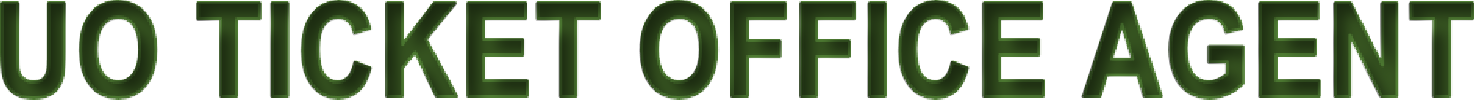 UO Ticket Office (Approximately 10-25 hrs/week)General Overview of UO Ticket OfficeThe UO Ticket Office provides a variety of professional ticket sales and registration services for performance, conference, student sponsored and community events taking place on the UO Campus, and the surrounding communities.The Ticket Office is also a certified US Passport Acceptance Facility and performs passport acceptance services for both the UO and surrounding communities.RequirementsMust be available to work a flexible schedule including early mornings, evenings, and weekends.Must have at least 2 years of experience in a position which required a high level of customer interaction and exceptional customer service skills.Must have experience handling cash and making change without the assistance of a POS system.Must be able to effectively learn, retain, and communicate information to customers and clients.Must be able to take and retain verbal direction and instruction.Must be able to seamlessly perform all the steps required to assist customers with the ticket purchase process both in person and over the phone.Must be able to multi-task, work quickly and efficiently under pressure and still provide excellent customer service.Must be able to complete passport acceptance agent certification training, and perform all duties and services of a passport agent.General Statement of Duties PerformedMeets and interacts with public in person and on the phonePerforms ticket sales transactions on computerized ticketing systemsPerforms passport acceptance transactionsGives and receives event and service informationPerforms daily opening, closing and reconciliation dutiesWorks at a variety of off-site locationsPerforms non-ticket sales related duties (office/clerical, etc.)Required AbilitiesExercise good judgment, courtesy, and tact in public contactsLearn, follow and adhere to Passport Acceptance Center rules, regulations and process instructions.Stand and/or sit for long periods of timeLearn assigned tasks readily, and adhere to prescribed proceduresWork independently in accordance with established department policiesWork well under time pressure and be accurate and efficient in busy hectic sales situationsHandle large amounts of cash accuratelyProblem-solve under pressureAttention to detailApplication ProcessYou must submit the attached application form, supplemental questionnaire, resume, and copy of your applicable term class schedule to be considered for a position. The forms need to be returned to the Ticket Office in person, or by email at ticket@uoregon.edu. For more information you can contact the Ticket Office at 541-346-4363.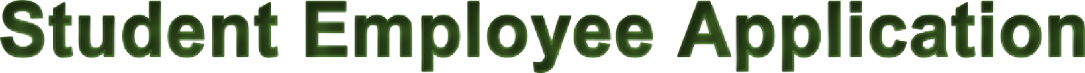 Date: 			Student ID Number: Name: Address: Email: 			Phone: Have you worked for the UO before?         If yes, list department(s) & supervisor(s)Are you authorized for Workstudy?  Class Level:     Anticipated graduation Term: 	    Year: AVAILABILITY:Position works events which take place all days of the week, mornings, afternoons, evenings, and weekends. Are you available to work flexible shifts? If No, please give the reason   Date available:          Max hours per week preference: GENERAL SKILLS: Do you have basic skill or knowledge withCash Handling Cash Register Bankcard Transactions Excel/Word Computer Ticketing Systems Customer Service Computer data input Register/Retail opening procedures Register/Retail closing procedures (If yes, which ticketing systems used) In order to assist us in evaluating you as a candidate for this position, we ask that 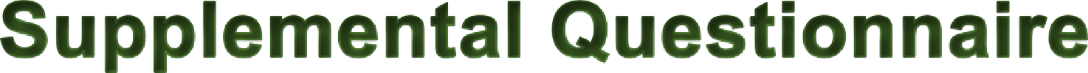 you complete the questions below. Please answer questions in the space provided on the next page.Describe your experience in a position involving customer service. Please include your job title(s) and a brief  description of your duties.Have you had experience handling money and making change? Have you had cash register experience?If yes, where?	Please give a brief description including types of transactions and level of responsibility with regard to financial transactions.Do you have specific experience working in a ticket office?If yes, where?Please give a brief description of the operation and your duties.Do you have experience working in a fast-paced environment?If yes, where?Please include a brief description of the operation and your duties.Give an example of your ability to work with deadlines and how you cope with work pressure.Describe a difficult work situation, and how you overcame it.Why are you a good fit for this position?If you were a cartoon character, who would you be and why? (This is not a trick question, we just really like cartoons)Please be sure to submit:*Resume	*Application/Questionnaire	*Current Term Class ScheduleEmail application packet to ticket@uoregon.eduElectronic Signature:               Date:  By my signature I certify that all statements on this application are true and complete to the best of my knowledge.***Please read the job description carefully and make sure both your application form and this questionnaire include all the information needed to show you to be a qualified candidate. ***